Greetings from the ‘PenIs it summer yet!?! I suppose we shouldn’t bitch too loud considering the heat we were suffering through about this time last year but I can’t help but wonder if it is going to warm up soon as you probably are too.We had our chapter Sunday Funday ride recently and put a few dollars in our warchest. Thanks for those that showed even though the weatherman was trying to talk us out of it. We rode out to Elma under some heavy grey clouds but hardly got a drop spilled on us. Sometimes you just gotta roll the dice when you are doing a poker run! Along with putting some money in our chapter’s account, the VFW post raised a good amount of money for their veteran's outreach program by providing a breakfast for us prior to leaving the post. Thanks to them for that and I’m glad they were able to put a few bucks together as well. A good day overall!We have made a date change to our upcoming Brewery Run. We had originally had planned to run it on August 6 but due to scheduling conflicts with other events that also happen to align with our benevolent giving, we are going to move the date to October 1. So, Octoberfest! Please put it on your calendar as we will be raising money for a good local cause and would love to partner with you putting as much money as we can for our neighbors. Thanks for your consideration.As always, Stay Cool and we hope you had a great Spring Opener!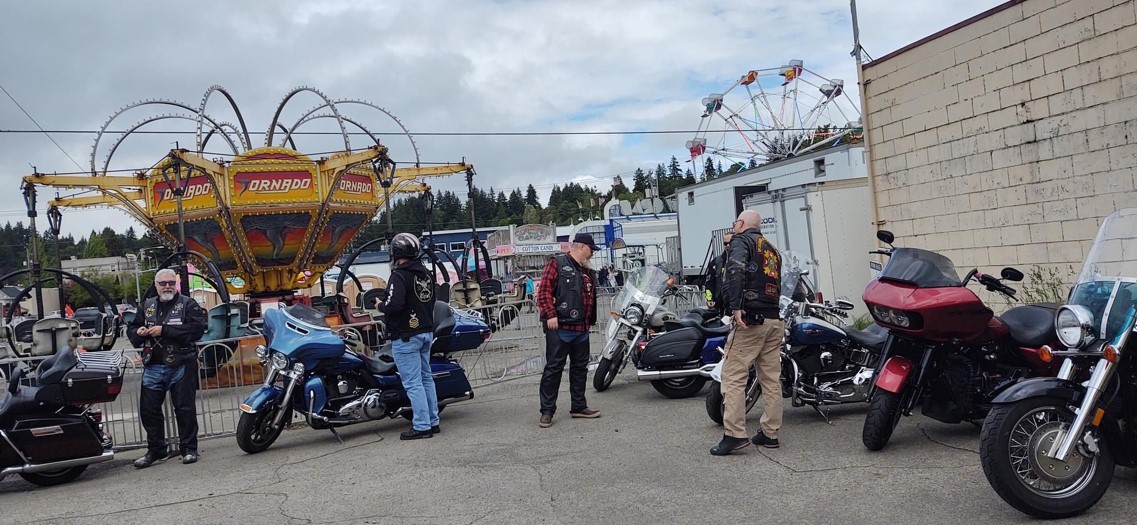 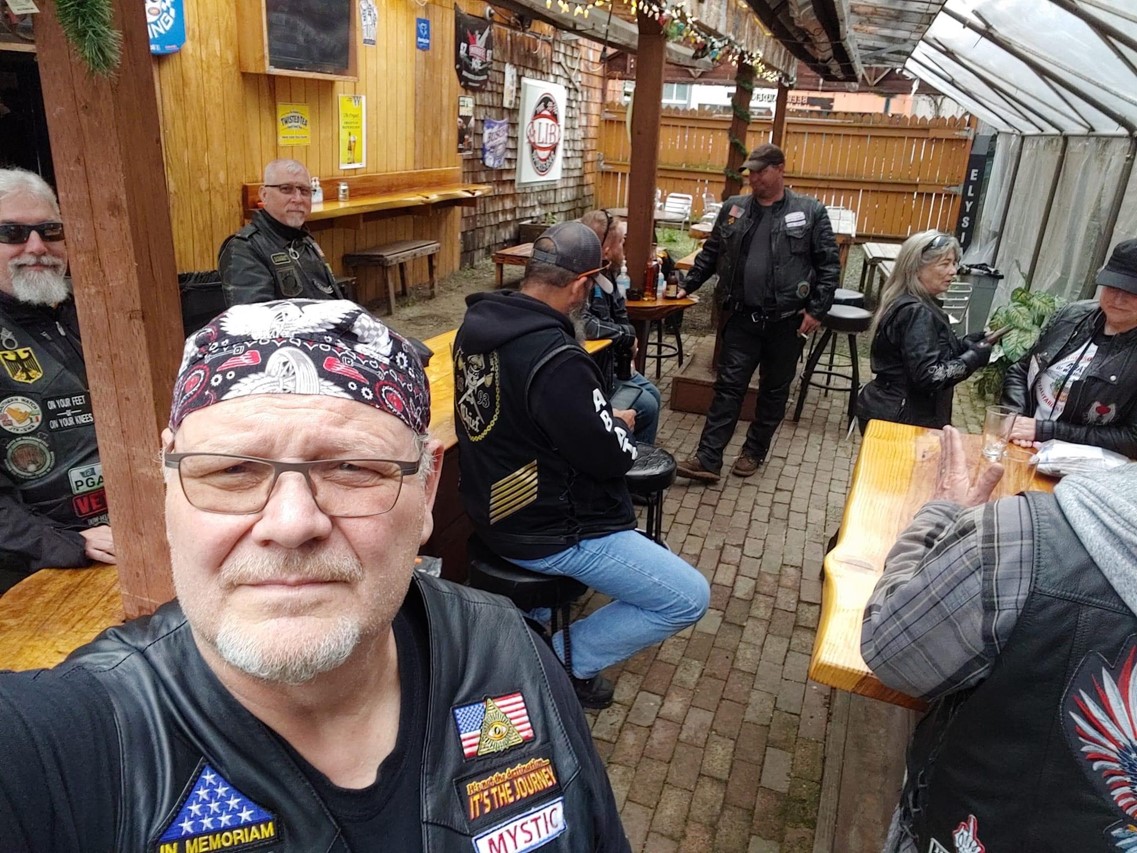 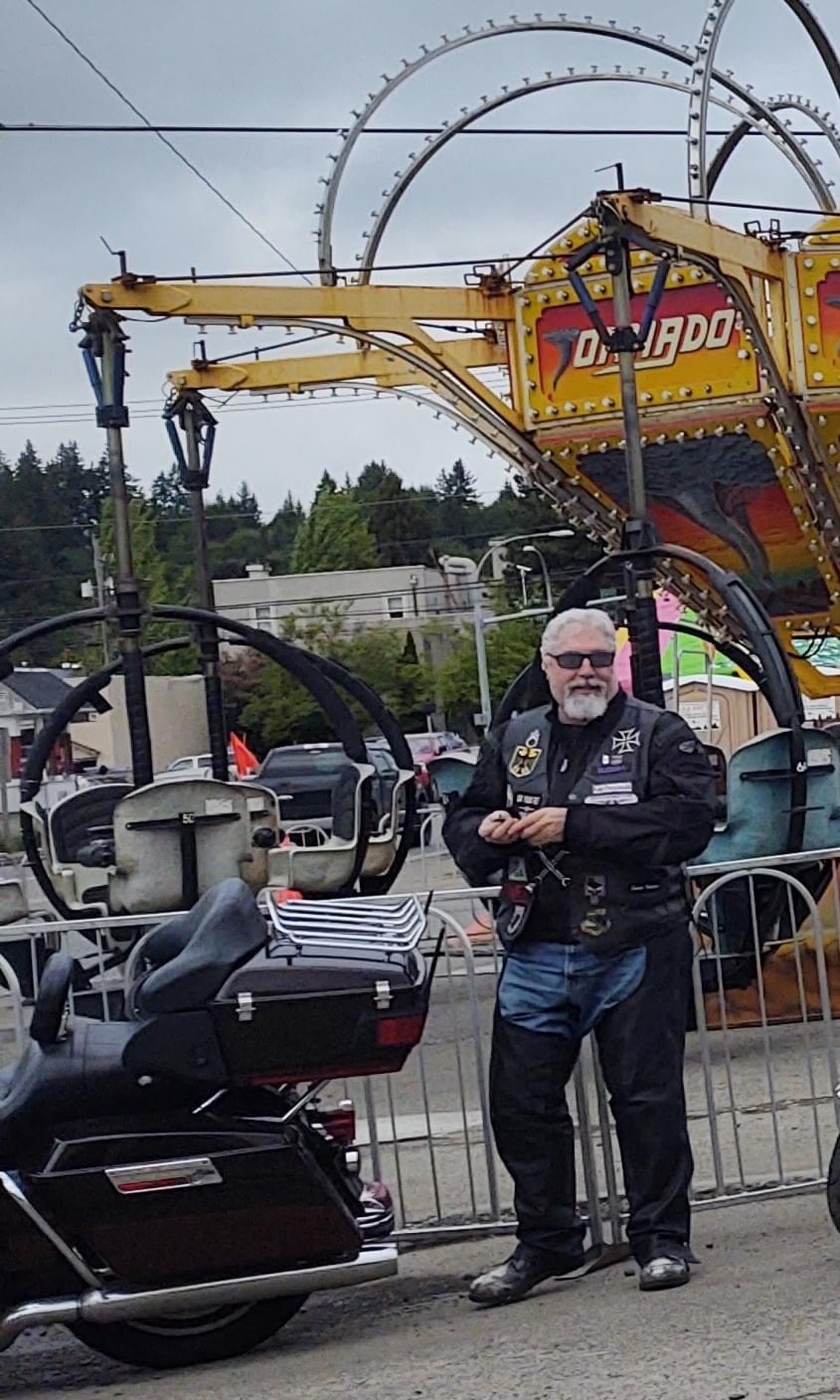 